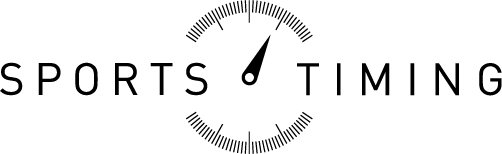 PLEASE COMPLETE THIS FORM INBLOCK CAPITALSFor Official Use OnlyAllocated Race NumberFor Official Use OnlyAllocated Race NumberEvent (if applicable)e.g. 5km, 10km, Half Marathon etc.Event (if applicable)e.g. 5km, 10km, Half Marathon etc.First Name First Name Last Name Last Name GenderGender  Male 		 Female   Male 		 Female DOBDOBDD:MM:YYDD:MM:YYEntry Type Individual        RelayTeam   Age on race dayEmailEmailMobileMobile(             )(             )AddressAddressClube.g. Athletics Ireland.Clube.g. Athletics Ireland.